О присвоении, изменении и аннулировании адреса зданиям и земельным участкам на территории сельского поселения Гусевский сельсовет муниципального района Абзелиловский район Республики Башкортостан       В соответствии с пунктом 4 части 1 статьи 5 Федерального закона «О федеральной информационной адресной системе и о внесении изменений в Федеральный закон "Об общих принципах организации местного самоуправления в Российской Федерации»  от 29.12.2013г. №443, Постановлением Правительства Российской Федерации от 19.11.2014г. №1221 "Об утверждении Правил присвоения, изменения и аннулирования адресов" ПОСТАНОВЛЯЮ:Присвоить почтовый адрес жилому  дому расположенному на земельном участке с кадастровым номером 02:01:060503:129 следующий адрес:    Республики Башкортостан, Абзелиловский район, Гусевский сельсовет, с.Гусево, ул.Комсомольская, д.39.Контроль за исполнением данного постановления возложить на специалиста сельского поселения Гусевский сельсовет муниципального района Абзелиловский район Республики Башкортостан.  Глава сельского поселения  Гусевский сельсовет                                                              И.А.Насырьянов               БАШКОРТОСТАН  РЕСПУБЛИКАҺЫ                ӘБЙӘЛИЛ РАЙОНЫ     МУНИЦИПАЛЬ  РАЙОНЫНЫҢ      ГУСЕВ АУЫЛ СОВЕТЫ АУЫЛ        БИЛӘМӘҺЕ  ХАКИМИӘТЕ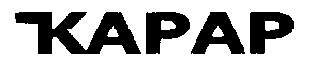                         №  5      Гусев ауылы                         РЕСПУБЛИКА   БАШКОРТОСТАН                     МУНИЦИПАЛЬНЫЙ  РАЙОН                         А Б З Е Л И Л О В С К И Й   Р А Й О Н                   АДМИНИСТРАЦИЯ СЕЛЬСКОГО                     ПОСЕЛЕНИЯ ГУСЕВСКИЙ СЕЛЬСОВЕТ          ПОСТАНОВЛЕНИЕ                                             «  01  »  февраля   2018 г.          с. Гусево